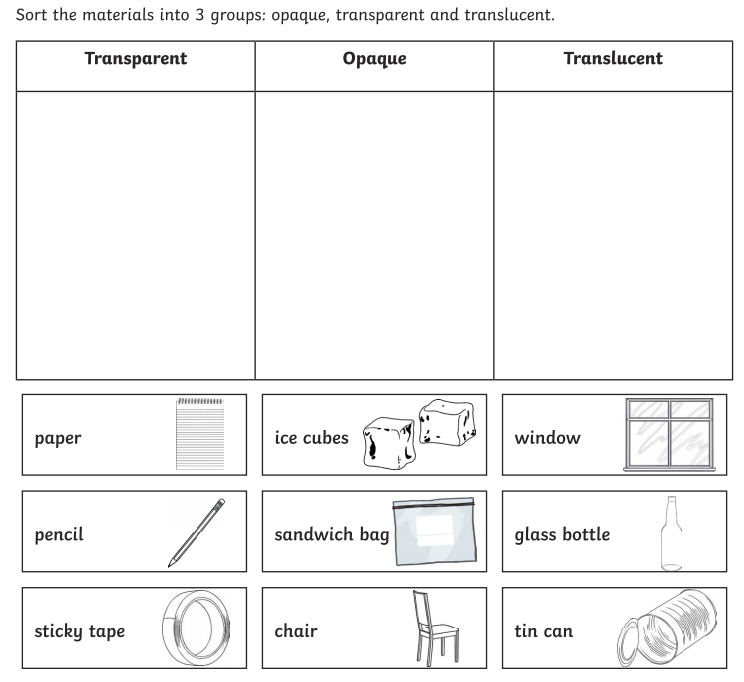 Challenge:What is the brightest light on Earth?